	РОССИЙСКАЯ ФЕДЕРАЦИЯ               РОСТОВСКАЯ ОБЛАСТЬ МОРОЗОВСКИЙ РАЙОНМУНИЦИПАЛЬНОЕ ОБРАЗОВАНИЕ «ПАРАМОНОВСКОЕ СЕЛЬСКОЕ ПОСЕЛЕНИЕ»СОБРАНИЕ ДЕПУТАТОВ  ПАРАМОНОВСКОГО СЕЛЬСКОГО ПОСЕЛЕНИЯРЕШЕНИЕ30 ноября 2021 г.                      №  11                       хутор ПарамоновОб утверждении Порядка принятия решения о применении мер ответственности к депутату Собрания депутатов Парамоновского сельского	поселения, председателю Собрания депутатов- главе  Парамоновского сельского поселения, представившим недостоверные или неполные сведения о своих доходах, расходах,	об 	имуществе	и	обязательствах имущественного характера, а также сведения о доходах, расходах,	об 	имуществе	и	обязательствах имущественного характера своих супруги (супруга) и несовершеннолетних детей, если искажение этих сведений является несущественнымВ соответствии с Федеральными законами от 06.10.2003 № 131-ФЗ «Об общих принципах организации местного самоуправления в Российской Федерации» и от 25.12.2008 № 273-ФЗ «О противодействии коррупции», Областным законом от 12.05.2009 № 218-ЗС «О противодействии коррупции в Ростовской области» Собрание депутатов Парамоновского сельского поселения, решило:Утвердить Порядок принятия решения о применении мер ответственности к депутату Собрания депутатов Парамоновского сельского поселения, председателю Собрания депутатов — главе Парамоновского сельского поселения, представившим недостоверные или неполные сведения о своих доходах, расходах, об имуществе и обязательствах имущественного характера, а также сведения о доходах, расходах, об имуществе и обязательствах имущественного характера своих супруги (супруга) и несовершеннолетних детей, если искажение этих сведений является несущественным согласно приложению.Настоящее решение вступает в силу со дня его официального опубликования.З. Контроль за исполнением настоящего решения оставляю за собой.Председатель Собрания депутатов-	глава Парамоновского 	сельского поселения                         В.Г.ГрицаевПриложение к решению Собрания депутатов сельского поселенияОт 30.11.2021 г № 11ПОРЯДОК принятия решения о применении мер ответственности к депутатуСобрания депутатов Парамоновского сельского поселения, председателюСобрания депутатов — главе Парамоновского сельского поселения, представившим недостоверные или неполные сведения о своих доходах, расходах, об имуществе и обязательствах имущественного характера, а также сведения о доходах, расходах, об имуществе и обязательствах имущественного характера своих супруги (супруга) и несовершеннолетних детей, если искажение этих сведений является несущественнымНастоящий Порядок в соответствии с частью 73 2 статьи 40 Федерального закона от 06.10.2003 № 131-ФЗ «Об общих принципах организации местного самоуправления в Российской Федерации», частью 2 статьи 13 5 Областного закона от 12.05.2009 № 218-ЗС «О противодействии коррупции в Ростовской области», Уставом муниципального образования «Парамоновское сельское поселение» устанавливает процедуру принятия решения о применении мер ответственности к депутату Собрания депутатов Парамоновского сельского поселения, председателю Собрания депутатов — главе Парамоновского сельского поселения (далее — лица, замещающие муниципальные должности), представившим недостоверные или неполные сведения о своих доходах, об имуществе и обязательствах имущественного характера, а также о доходах, об имуществе и обязательствах имущественного характера своих супруги (супруга) и несовершеннолетних детей, сведения о своих расходах, а также о расходах своих супруги (супруга) и несовершеннолетних детей по каждой сделке по приобретению земельного участка, другого объекта недвижимости, транспортного средства, ценных бумаг, акций (долей участия, паев в уставных (складочных) капиталах организаций), совершенной им, его супругой (супругом) и (или) несовершеннолетними детьми в течение календарного года, предшествующего году представления сведений (далее — отчетный период), если общая сумма таких сделок превышает общий доход данного лица и его супруги (супруга) за три последних года, предшествующих отчетному периоду, и об источниках получения средств, за счет которых совершены эти сделки (далее — сведения о доходах и об имуществе, сведения о расходах), если искажение этих сведений является несущественным.К лицам, замещающим муниципальные должности, представившим недостоверные или неполные сведения о доходах и об имуществе, сведения о расходах, если искажение этих сведений является несущественным, могут быть применены следующие меры ответственности:предупреждение;освобождение депутата Собрания депутатов Парамоновского сельского поселения от должности в Собрании депутатов Парамоновского сельского поселения с лишением права занимать должности в Собрании депутатов Парамоновского сельского поселения до прекращения срока его полномочий;З) освобождение от осуществления полномочий на постоянной основе с лишением права осуществлять полномочия на постоянной основе до прекращения срока его полномочий;запрет занимать должности в Собрании депутатов Парамоновского сельского поселения до прекращения срока его полномочий;запрет исполнять полномочия на постоянной основе до прекращения срока его полномочий.З. Применение к лицам, замещающим муниципальные должности, одной из мер ответственности, указанных в пункте 2 настоящего Порядка (далее — меры ответственности), осуществляется на основании обращения Губернатора Ростовской области с заявлением о применении данных мер ответственности ввиду признания искажения представленных сведений о доходах и об имуществе, сведений о расходах несущественным (далее обращение Губернатора Ростовской области).Лица, замещающие муниципальные должности, указанные в обращении Губернатора Ростовской области, уведомляются о поступлении соответствующего обращения в течение трех дней со дня его поступления в Собрание депутатов Парамоновского сельского поселения.Обращение Губернатора Ростовской	области подлежит предварительному рассмотрению комиссией по соблюдению норм депутатской этики (далее - комиссия) до вынесения на заседание Собрания депутатов Парамоновского сельского поселения вопроса о применении к лицам, замещающим муниципальные должности, мер ответственности.Комиссия проверяет и оценивает фактические обстоятельства, являющиеся основанием для применения к лицам, замещающим муниципальные должности, мер ответственности, указанных в обращении Губернатора Ростовской области. По результатам заседания комиссия готовит соответствующее заключение (далее — заключение комиссии).Председательствующим на заседании Собрания депутатов Парамоновского сельского поселения, на котором рассматривается вопрос о применении к лицам, замещающим муниципальные должности, мер ответственности, является председатель Собрания депутатов — глава Парамоновского сельского поселения.В случае, если на данном заседании рассматривается вопрос о применении мер ответственности к председателю Собрания депутатов — главе Парамоновского сельского поселения, указанное заседание проходит под председательством заместителя председателя Собрания депутатов Парамоновского сельского поселения, либо в случае отсутствия заместителя председателя Собрания депутатов Парамоновского сельского поселения под председательством депутата, избранного из числа присутствующих на заседании депутатов Собрания депутатов Парамоновского сельского поселения непосредственно перед началом заседания простым большинством голосов депутатов.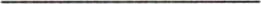 Решение о применении к лицу, замещающему муниципальную должность, мер ответственности принимается большинством голосов от установленной численности депутатов Собрания депутатов Парамоновского сельского поселения.При рассмотрении и принятии Собранием депутатов Парамоновского сельского поселения решения о применении мер ответственности к лицам, замещающим муниципальные должности, им должны быть обеспечены:заблаговременное получение уведомления о дате и месте проведения соответствующего заседания, а также ознакомление с обращением Губернатора Ростовской области и заключением комиссии;предоставление возможности дать пояснения по факту представления ими недостоверных или неполных сведений о доходах и об имуществе, сведений о расходах.При принятии решения о выборе конкретной меры ответственности Собранием депутатов Парамоновского сельского поселения учитываются вина лица, замещающего муниципальную должность, причины и условия, при которых им были представлены недостоверные или неполные сведения о доходах и об имуществе, сведения о расходах, характер и степень искажения этих сведений, соблюдение указанным лицом ограничений и запретов, исполнение им обязанностей, установленных в целях противодействия коррупции, отсутствие фактов сокрытия имущества и иных объектов налогообложения от налоговых органов Российской Федерации, органов, осуществляющих учет и регистрацию отдельных видов имущества и (или) прав на него, а также заключение комиссии.Применение к лицу, замещающему муниципальную должность, одной из мер ответственности осуществляется не позднее шести месяцев со дня поступления в Собрание депутатов Парамоновского сельского поселения обращения Губернатора Ростовской области и не позднее трех лет со дня представления сведений о доходах и об имуществе, сведений о расходах, указанных в пункте 1 настоящего Порядка.Лицо, замещающее муниципальную должность, уведомляется о применении к нему мер ответственности в течение трех рабочих дней со дня принятия Собранием депутатов Парамоновского сельского поселения соответствующего решения. По требованию лица, замещающего муниципальную должность, ему выдается надлежащим образом заверенная копия решения о применении к нему мер ответственности.Лицо, замещающее муниципальную должность, вправе обжаловать решение о применении к нему мер ответственности в судебном порядке.Информация о применении к лицу, замещающему муниципальную должность, мер ответственности размещается на официальном сайте муниципального образование «Парамоновское сельское поселение» в информационно-телекоммуникационной сети «Интернет», а также направляется в адрес Губернатора Ростовской области не позднее 10 дней со дня принятия соответствующего решения.